UIT DIE PEN VAN DIE WAARNEMENDE CEO (35/21) 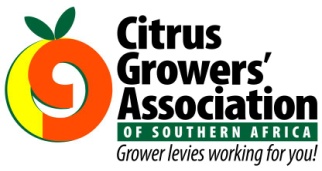 Paul Hardman 17 September 2021“No time for your health today, no health for your time tomorrow” ThibautBFAP-BASELINE  2021Om die jaarlikse bekendstelling van die BFAP-Baseline by te woon, is soos om jaarliks ​​vir 'n mediese ondersoek te gaan. Dit is 'n goeie ding om te doen, selfs al kan die nuus sleg wees. Die Baseline bekendstelling het hierdie week Woensdag plaasgevind en bied 'n perspektief op waar die SA landbousektor tans is en waar dit moontlik teen 2030 kan wees. ‘n Paar sleutelgedagtes van hierdie jaar se gebeurtenis:• Teen die agtergrond van die COVID 19-pandemie en die verwoestende impak daarvan op die ekonomie, was die landbou 'n helder lig. Of dit in die toekoms waar gaan bly, hang grootliks van die vermoë om 'n bemagtigende handelsomgewing te skep af, as enigiets anders.• Tuinbou, en spesifiek sitrus, is prominent in die toekomstige scenario's wat sterk groei toon. Hierdie sektor is uitvoer gerig, daarom lok dit buitelandse valuta wat baie nodig is, skep dit betekenisvolle permanente werk en is dit dikwels die belangrikste werkgewer in plattelandse dorpe (waarde tot by die wortels). Dit merk baie van die blokkies af wat in die Nasionale Ontwikkelingsplan as doelwit uiteengesit is. Toekomstige vinnige groei sal tot druk op pryse van produkte  lei, en sakeondernemings sal internasionaal mededingend moet bly. Marktoegang en effektiewe hawe- en padinfrastruktuur is van kritieke belang vir die sektore.• Vir binnelandse markgerigte sektore het die informele landbousektor groot potensiaal om te groei en betekenisvolle bykomende waarde tot die ekonomie te voeg. Daar is ook 'n groot potensiaal vir doeltreffendheid en produktiwiteitswins, maar om hierdie potensiaal te ontsluit, is 'n paar strukturele veranderinge in die manier waarop die regering en sake die sektor benader, nodig. Veral grondbesit as bron van sekuriteit is nodig om kranige produsente te help om hul onderneming van binne te laat groei. Om betroubare data oor die omvang van die bedrywighede, liggings, waardekettings, ens. te kry, is baie uitdagend in hierdie ruimte - iets wat Stats SA wil aanspreek.• Inklusiewe groei is vir almal belangrik.• Daar is groot belofte vir die landbousektor, en betekenisvolle inklusiewe groei is moontlik deur toepaslike ingrypings.Komende GebeureDie Citrus Sustainability Forum (CSF) is vir 6 Oktober 2021 van 09h00 tot 11h00 geskeduleer - en sal virtueel gehou word. Stuur 'n e -pos aan ph@cga.co.za as u belangstel om dit by te woon. Die datum vir die vergadering van die Sitrusbemarkingsforum is 12 Oktober 2021 - besonderhede sal volg. Die reëlings vir die Jaarlikse Sitruskoördineringsvergadering word getref en dit sal mettertyd gekommunikeer word.COVID 19 InentingsstatistiekeOmrede die bekendstelling van die COVID 19-entstofprogram die impak van die COVID 19-pandemie kan verander, word die inentstingsgetalle vir die volgende paar weke hier gedeel: Toegedien in die afgelope 24 uur = 220 450; totaal toegedien = 15 683 797; Individueel ingeënt = 11 206 735 (= 28% van die volwasse bevolking). Bron: https://sacoronavirus.co.za/latest-vaccine-statistics/ GEPAK EN VERSKEEPEinde van Week 36Miljoen 15 Kg KartonneGepak GepakGepakVerskeepVerskeepAanvanklike SkattingNuutste VoorspellingFinaal GepakBRON: PPECB/AGRIHUB20192020202120202021202120212020Pomelo’s (17kg)15.3 m14.1 mPomelo’s 16.7 m14.9 m17.4 m13.7 m16.0 m18.0 m17.6 m15.5 mSagte Sitrus17.8 m22.7 m29.3 m21.5 m26.4 m30.5 m30.3 m23.6 mSuurlemoene21.3 m27.3 m30.0 m25.5 m28.0 m30.2 m30.4 m29.6 mNawels23.7 m25.7 m26.6 m24.1 m24.3 m26.3 m27.0 m 26.2 mValencias36.7 m40.9 m44.7 m33.4 m30.3 m58.0 m55.0 m55.1 mTotaal116.2m131.5m 148.0m118.2 m125.0 m163.0 m160.3 m150 m